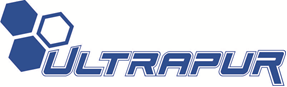 LEISTUNGSERKLÄRUNGNr. 02-2016-PL6. Erklärte Leistungseigenschaften:7. Die Leistungseigenschaften des o.g. Produktes stimmen mit dem Paket der erklärten Leistungseigenschaften überein. Diese Leistungserklärung wird gemäß der Verordnung (EU) Nr. 574/2014 auf ausschließliche Verantwortung des oben genannten Herstellers ausgegeben.Im Namen des Herstellers unterzeichnet von:[Vor- und Nachname]………………………………………………………………………………………………………………………………………………………………………in [Ort] …………………………………………………………………………… den [Ausgabedatum]…………………………………………………………………[Unterschrift] …………………………………………………………………………………………………………………………………………………………………………1. Eindeutiger Identifizierungscode des Erzeugnistyps:ULTRAPOL RG 03/102. Vorgesehene Anwendung oder Anwendungen:Wärmedämmung von Wänden, Decken und abgehängten Decken3. Hersteller:ULTRAPUR Sp. z o.o.ul. Chwaliszewo 72/7, 61-104 Poznań 4. System für die Beurteilung und Verifizierung der Haltbarkeit der Leistungseigenschaften:System 35. Harmonisierte Norm:Benannte Stelle(n)PN-EN 14315-1:2013Nr. 1488Instytut Techniki Budowlanej [Institut für Bautechnik]00-611 Warszawa, ul. Filtrowa 1Grundsätzliche EigenschaftenErklärte Leistungseigenschaften BrandverhaltenKlasse EWasserdurchlässigkeit:Kurzzeitige Wasseraufnahmefähigkeit bei teilweisem Eintauchen Wp < 3 kg/m2Wärmewiderstand:Wärmewiderstand und WärmeleitfähigkeitDeklarierte Wärmeleitfähigkeit (λD):	0,038 W/m·K.
Deklarierter Wärmewiderstand RD je nach Dicke der Wärmedämmung dN:Wasserdampfdurchdringung:WasserdampfdiffusionswiderstandsfaktorMU8DruckfestigkeitNPD (keine Leistungseigenschaft festgelegt)Dauerhaftigkeit des Brandverhaltens in Abhängigkeit von der Alterung/ZersetzungVerschlechtert sich nicht mit der ZeitDauerhaftigkeit des Wärmewiderstands aufgrund von Alterung/ZersetzungDer deklarierte Wert des Wärmewiderstands ist über 25 Jahre stabil.Maßhaltigkeit – DS(TH)4Dauerhaftigkeit der Druckfestigkeit in Abhängigkeit von der Alterung/ZersetzungNPD (keine Leistungseigenschaft festgelegt)Kontinuierliche Verbrennung durch GlühenNPD (keine Leistungseigenschaft festgelegt)